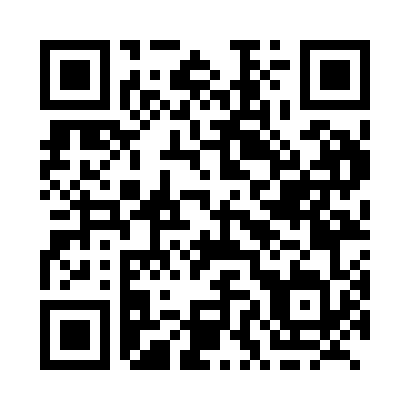 Prayer times for Hare Harbour, Newfoundland and Labrador, CanadaWed 1 May 2024 - Fri 31 May 2024High Latitude Method: Angle Based RulePrayer Calculation Method: Islamic Society of North AmericaAsar Calculation Method: HanafiPrayer times provided by https://www.salahtimes.comDateDayFajrSunriseDhuhrAsrMaghribIsha1Wed3:015:1012:445:548:1910:292Thu2:585:0812:445:558:2110:323Fri2:555:0612:445:568:2210:334Sat2:545:0412:445:578:2410:345Sun2:535:0212:445:588:2610:356Mon2:525:0012:445:598:2810:367Tue2:514:5812:436:008:2910:378Wed2:504:5612:436:018:3110:389Thu2:494:5512:436:038:3310:3810Fri2:484:5312:436:048:3510:3911Sat2:474:5112:436:058:3610:4012Sun2:474:4912:436:068:3810:4113Mon2:464:4812:436:078:4010:4214Tue2:454:4612:436:088:4210:4315Wed2:444:4412:436:098:4310:4316Thu2:434:4312:436:098:4510:4417Fri2:424:4112:436:108:4610:4518Sat2:424:4012:436:118:4810:4619Sun2:414:3812:436:128:5010:4720Mon2:404:3712:446:138:5110:4821Tue2:404:3512:446:148:5310:4822Wed2:394:3412:446:158:5410:4923Thu2:384:3212:446:168:5610:5024Fri2:384:3112:446:178:5710:5125Sat2:374:3012:446:178:5910:5126Sun2:374:2912:446:189:0010:5227Mon2:364:2812:446:199:0110:5328Tue2:364:2712:446:209:0310:5429Wed2:354:2512:446:219:0410:5430Thu2:354:2412:456:219:0510:5531Fri2:344:2412:456:229:0610:56